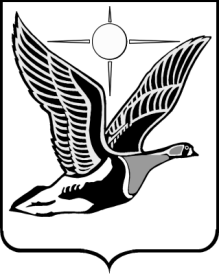 Проект внесен депутатом Таймырского Долгано-Ненецкого районного Совета депутатов В.Н. Шишовым28.08.2023 г. № 1813288ТАЙМЫРСКИЙ ДОЛГАНО-НЕНЕЦКИЙ МУНИЦИПАЛЬНЫЙ РАЙОНТаймырский Долгано-Ненецкий районный Совет депутатовР Е Ш Е Н И Е_____2023                                                                                                         № ______г. ДудинкаО внесении изменений в Решение Таймырского Долгано-Ненецкого районного Совета депутатов «Об утверждении Положения о Контрольно-Счетной палате Таймырского Долгано-Ненецкого муниципального района»Таймырский Долгано-Ненецкий районный Совет депутатов решил:Внести в Положение о Контрольно-Счетной палате Таймырского Долгано-Ненецкого муниципального района, утвержденное Решением Таймырского Долгано-Ненецкого районного Совета депутатов от 25 ноября 2021 года № 12-161 «Об утверждении Положения о Контрольно-Счетной палате Таймырского Долгано-Ненецкого муниципального района», следующие изменения:в статье 1:а) в абзаце первом части 1 слова «(далее также - контрольно-счетный орган)» исключить;б) в части 9 слова «контрольно-счетного органа» заменить словами «Контрольно-Счетной палаты»;2) в статье 5:а) в наименовании статьи, части 1-3 слова «контрольно-счетного органа» заменить словами «Контрольно-Счетной палаты»;б) в части 4 слова «контрольно-счетного органа» заменить словами «Контрольно-Счетной»;в) в части 5-11 слова «контрольно-счетного органа» заменить словами «Контрольно-Счетной палаты»;г) в части 12 слова «и иные должностные лица контрольно-счетного органа» исключить;3) в статье 9:а) в абзаце втором части 4 слова «контрольно-счетного органа» заменить словами «Контрольно-Счетной»;б) в абзаце первом части 5 слова «контрольно-счетного органа» заменить словами «Контрольно-Счетной палаты»;4) в части 1 статьи 10 слова «контрольно-счетного органа муниципального района» заменить словами «Контрольно-Счетной палаты»;5) в наименовании и частях 1, 2 статьи 11 слова «контрольно-счетного органа» заменить словами «Контрольно-Счетной палаты»;6) в статье 12:а) в наименовании статьи слова «контрольно-счетному органу» заменить словами «Контрольно-Счетной палате»;б) в части 1 слова «контрольно-счетный орган» заменить словами «Контрольно-Счетная палата»;в) в части 2 слова «контрольно-счетного органа» заменить словами «Контрольно-Счетной палаты»;7) в части 4 статьи 13 слова «контрольно-счетного органа» заменить словами «Контрольно-Счетной палаты».2. Настоящее Решение вступает в силу в день, следующий за днем его официального опубликования. Пояснительная записка к проекту решения Таймырского Долгано-Ненецкого районного Совета депутатов«О внесении изменений в Решение Таймырского Долгано-Ненецкого районного Совета депутатов «Об утверждении Положения о Контрольно-Счетной палате Таймырского Долгано-Ненецкого муниципального района»Принятие представленного проекта решения Таймырского Долгано-Ненецкого районного Совета депутатов обусловлено необходимостью внесения изменений юридико-технического характера в Положение о Контрольно-Счетной палате Таймырского Долгано-Ненецкого муниципального района, утвержденное соответствующим Решением Таймырского Долгано-Ненецкого районного Совета депутатов.Основные изменения направлены на замену общего словосочетания «контрольно-счетный орган», применяемого в Положении по аналогии с Федеральным законом от 07.02.2011 № 6-ФЗ «Об общих принципах организации и деятельности контрольно-счетных органов субъектов Российской Федерации и муниципальных образований», на частное - «Контрольно-счетная палата».Депутат Таймырского Долгано-Ненецкого районного Совета депутатов                                                                      _____________Финансово-экономическое обоснование к проекту решения Таймырского Долгано-Ненецкого районного Совета депутатов«О внесении изменений в Решение Таймырского Долгано-Ненецкого районного Совета депутатов «Об утверждении Положения о Контрольно-Счетной палате Таймырского Долгано-Ненецкого муниципального района»Принятие представленного проекта Решения Таймырского Долгано-Ненецкого районного Совета депутатов не повлечет затрат бюджета Таймырского Долгано-Ненецкого муниципального района.Перечень решений Таймырского Долгано-Ненецкого районного Совета депутатов, подлежащих признанию утратившими силу, приостановлению, изменению, дополнению или принятию в связи с принятием решения Таймырского Долгано-Ненецкого районного Совета депутатов «О внесении изменений в Решение Таймырского Долгано-Ненецкого районного Совета депутатов «Об утверждении Положения о Контрольно-Счетной палате Таймырского Долгано-Ненецкого муниципального района»Принятие представленного проекта решения Таймырского Долгано-Ненецкого районного Совета депутатов не потребует признание утратившими силу, приостановление, изменение, дополнение или принятие иных нормативных правовых актов Таймырского Долгано-Ненецкого районного Совета депутатов.Председатель Таймырского Долгано-Ненецкого районного Совета депутатовГлава Таймырского Долгано-Ненецкого муниципального района        В.Н. Шишов                           Е.В. Вершинин 